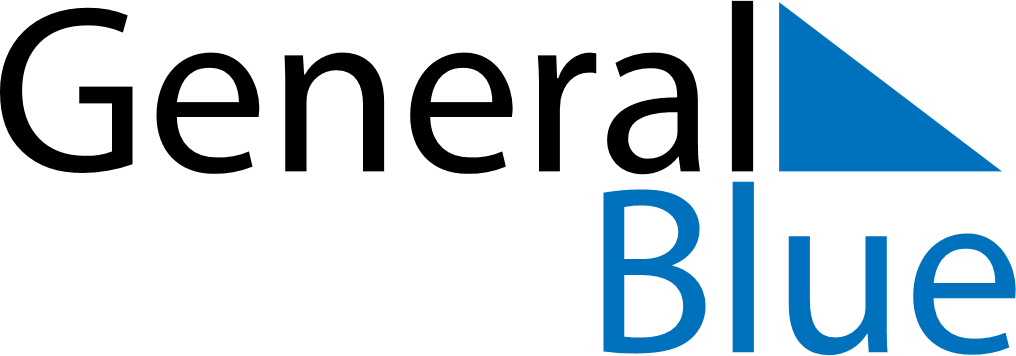 March 1765March 1765March 1765March 1765March 1765SundayMondayTuesdayWednesdayThursdayFridaySaturday12345678910111213141516171819202122232425262728293031